ЗатверджуюЗавідувач кафедри туризму 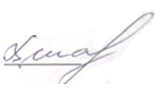 та економіки підприємства_______________ В.М. Шаповал«31» серпня 2021 р.протокол засідання кафедри №1План роботинаукового студентського гуртка на 2021-2022 рікПримітки: Гурток функціонує на засадах студентоцентризму, тому можливим є проведення додаткових заходів на запити студентівДіяльність гурткапроводиться за змішаноюформою залежно від епідеміологічної ситуаціїКерівник наукового студентського гуртка«Турист», доцент					                  Л.А. БондаренкоДатаСкладові діяльності гурткавересень 2021 р.- Організаційне засідання гуртка- Плани і завдання студентам спеціальності 242 Туризм на І семестр 2021-2022 навчального року (доповідач: завідувач кафедри, д.е.н. Шаповал В.М.)- Обговорення і затвердження плану роботи гуртка (доповідач: керівник наукового гуртка, к.е.н. Бондаренко Л.А.)- Підготовка студентів до участі у інтелектуальному туристичному змаганні Travel Quiz, присвяченому Всесвітньому дню туризму.жовтень2021 р.- Підготовка студентів до участі у міжнародних, всеукраїнських науково-практичних конференціях студентів та молодих вчених- Вебінар (віртуальна екскурсія до Польщі) центр україно-польської співпрацілистопад 2021 р.- Підготовка студентів до участі у міжнародних, всеукраїнських науково-практичних конференціях студентів та молодих вчених- Підготовка і публікація наукових статей у фахових та міжнародних виданнях зі студентами- Вебінар (віртуальна екскурсія до Польщі) центр україно-польської співпраці- Зустріч зі стейхолдерами щодо можливостей проходження літньої практики на півдні Італії в секторі Horeca- Участь у практичних воркшопах від практиків індустрії туризму- Підготовка до заходу «Студент – основа якості освіти» у НТУ «Дніпровська політехніка»грудень 2021 р.- Про активізацію роботи з написання здобувачами вищої освіти тез доповідей для участі в українсько-турецькій конференції (організатори конференції НТУ "Дніпровська політехніка" (Україна) і Чанкірі Каратекін Університет (Турція)), щорічній конференції «Majesty of Marketing» та інших міжнародних, всеукраїнських конференціях країни- Участь у практичних воркшопах від практиків індустрії туризму- Підготовка до конкурсу студентських наукових робіт з галузей знань та спеціальностейсічень 2022 р.- Підготовка студентів до участі у міжнародних, всеукраїнських науково-практичних конференціях студентів та молодих вчених- Огляд новітніх публікацій з проблематики сталого розвитку, цифрового туризму- Підготовка до конкурсу студентських наукових робіт з галузей знань та спеціальностей (перший тур)лютий 2022 р.- Підготовка студентів до участі у міжнародних, всеукраїнських науково-практичних конференціях студентів та молодих вчених- Вебінар (віртуальна екскурсія до Польщі) центр україно-польської співпраці- Зустріч зі стейкхолдерами (вебінар)- Участь у практичних воркшопах від практиків індустрії туризму- Підготовка до конкурсу студентських наукових робіт з галузей знань та спеціальностей (другий тур)березень 2022р.- Зустріч зі стейкхолдерами (вебінар)- Підготовка і публікація наукових статей у фахових та міжнародних виданнях зі студентами- Участь у міжнароднії науково-освітнії олімпіаді з туризму- Проведення наукового студентського семінару, присвяченому діджиталізації туризму- Участь у практичних воркшопах від практиків індустрії туризму- Підготовка до конкурсу студентських наукових робіт з галузей знань та спеціальностей (другий тур)- Участь у міжнародних виставках з туризмуквітень 2022р.- Підготовка та участь студентів у ІІ міжнародній конференції: ”Туризм в умовах невизначенності: від теорії до практики” (семінар – представлення, диспут)- Підготовка і публікація наукових статей у фахових та міжнародних виданнях зі студентами- Участь у практичних воркшопах від практиків індустрії туризмутравень 2022р.- Проведення вебінару зі стейкхолдерами- Підготовка студентів до участі у міжнародних, всеукраїнських науково-практичних конференціях студентів та молодих вчених- Участь у практичних воркшопах від практиків індустрії туризмучервень 2022р.- Підведення підсумків роботи гуртка «Турист»